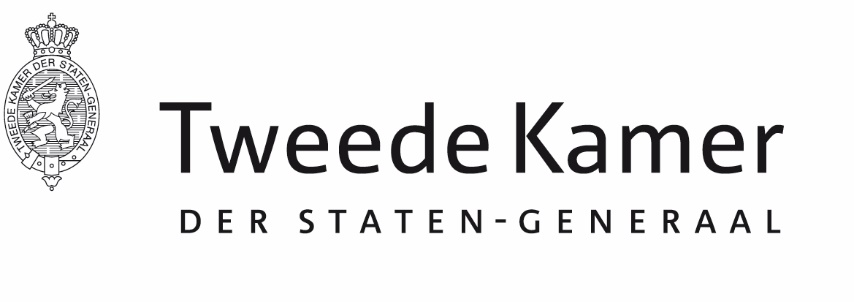 Commissie LNVAan de Minister van Landbouw, Natuur en VoedselkwaliteitPlaats en datum: Den Haag, 7 december 2020Betreft: 		Toezending 3.1 CW-toets beleidsvoorstel gerichte uitkoop veehouderijenOns kenmerk: 	2020Z23955 / 2020D50610Geachte mevrouw Schouten,De vaste commissie voor Landbouw, Natuur en Voedselkwaliteit heeft prof. dr. Hens Runhaar en dr. Ir. Wim de Haas verzocht een wetenschappelijke toets uit te voeren op de artikel 3.1 Comptabiliteitswet-bijlage behorende bij het beleidsvoorstel “Gerichte opkoop van veehouderijlocaties met hoge stikstofdepositie nabij stikstofgevoelige Natura 2000-gebieden” (2020D41915). Met het oog op de plenaire behandeling van de Wijziging van de Wet natuurbescherming en de Omgevingswet (stikstofreductie en natuurverbetering) op donderdag 10 december a.s. doe ik u hierbij een exemplaar van deze wetenschappelijke toets als bijlage toekomen.Hoogachtend,de griffier van de vaste commissie voor Landbouw, Natuur en Voedselkwaliteit,R.P. JansmaTweede Kamer der Staten-GeneraalPostbus 200182500 EA Den HaagT. 070-3182211E. cie.lnv@tweedekamer.nl